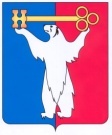 АДМИНИСТРАЦИЯ ГОРОДА НОРИЛЬСКАКРАСНОЯРСКОГО КРАЯРАСПОРЯЖЕНИЕ27.08.2012	    г.Норильск	      № 386-оргВо исполнение п.12 Правил предоставления коммунальных услуг гражданам, утвержденных Постановлением Российской Федерации от 23.05.2006  № 307 «О порядке предоставления коммунальных услуг гражданам» и п.2.6.9. Правил и норм технической эксплуатации жилищного фонда, утвержденных Постановлением Госстроя Российской Федерации от 27.09.2009  № 170 «Об утверждении Правил и норм технической эксплуатации жилищного фонда»,	1. Энергоснабжающим организациям, осуществляющим свою деятельность на территории муниципального образования  город Норильск:	1.1. Начать отопительный сезон с 31.08.2012 года;	1.2. Произвести подключение потребителей к системе теплоснабжения;	1.3. Обеспечить  бесперебойное   теплоснабжение муниципального жилищного фонда и объектов  муниципальной собственности;	1.4. Принять  необходимые  меры  для  предотвращения аварийных ситуаций на сетях тепловодоснабжения;	1.5. Осуществлять постоянный контроль    за     соблюдением   нормативного уровня обеспечения населения коммунальными услугами.	2. Опубликовать настоящее распоряжение в газете «Заполярная правда» и разместить на официальном сайте муниципального образования город Норильск.	3. Контроль      исполнения     настоящего     распоряжения     возложить     на заместителя Главы Администрации города Норильска по городскому хозяйству В.А.Калинина.Глава Администрации города Норильска                                                А.Б. РужниковО начале отопительного периода 2012-2013 годов в муниципальном образовании город Норильск